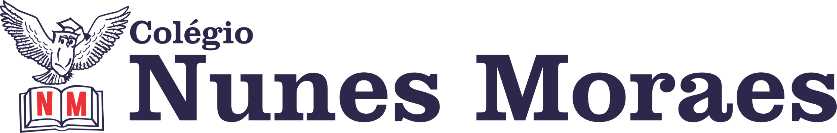     Sem Mandamentos 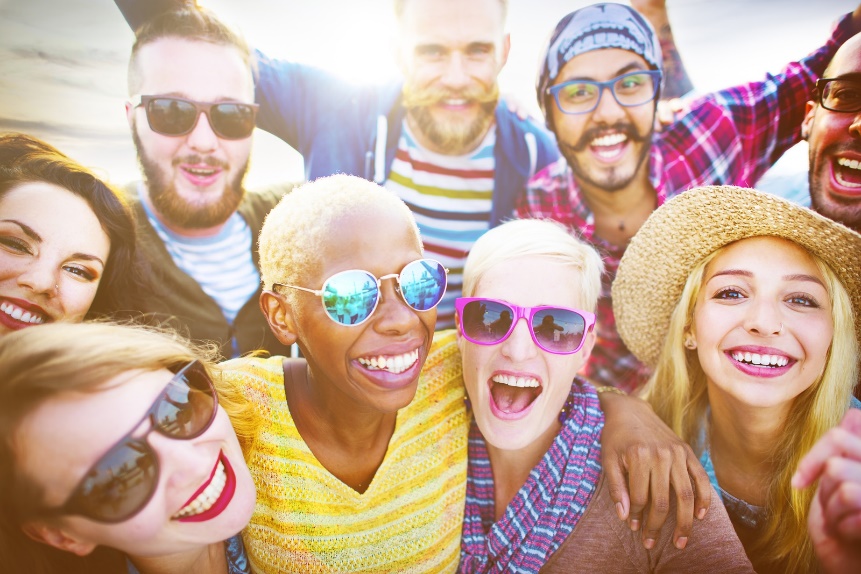                           Oswaldo Montenegro"Hoje eu quero a rua cheia de sorrisos francosDe rostos serenos, de palavras soltasEu quero a rua toda parecendo loucaCom gente gritando e se abraçando ao sol"Escute completa em: https://youtu.be/HfXHR99O7uU                Seus professores estão a sua espera. Participe.►1ª AULA: 13h -13:55’  -  BIOLOGIA 2 - PROFESSOR DONISETHI LÉLIS      FRENTE 2   AULA  10 – SISTEMA IMUNITÁRIO Passo  1- Acessar o link do meet a ser enviado pelo professor Donisethi no início de sua  aula pelo whatsapp. – 5 minutos. Passo  2-  Acompanhar pelo Gogle Meet a aula do Prof.Donisethi.  Caso não consiga acessar, comunique-se com a   Coordenação,  assista à videoaula e somente depois realize os passos seguintes. https://youtu.be/nlrbobhvclkPasso 3- Faça as questões  Atividades para Sala  - 1,2,3 e 4,  da página 54. Durante esse tempo, estarei à disposição para tirar dúvidas pelo nosso grupo de whatsapp. *Envie foto da atividade realizada  para FLY NUNES MORAES. Escreva a matéria, seu nome e seu número em cada página.Os comentários das questões serão enviados pelo professor Donisethi no final da aula, para dar um suporte maior.  Tarefa de casa: Atividades Propostas -  1 a 10,  das páginas 55, 56 e 57. Obs: As dúvidas serão retiradas na aula seguinte a pedidos!!!►2ª AULA: 13:55’-14:50’  -  QUÍMICA 2   -  PROFESSORA KATHARINA FERNANDES  FRENTE 1 - AULA 11 - ÁCIDOS III - NOMENCLATURA DE ÁCIDOS - CONTINUAÇÃOPasso 1 – Encontro pelo Meet pelo link disponibilizado no início da aula;Caso não consiga acessar o Meet,  comunique-se com a   Coordenação.  Em seguida assista à videoaula no link abaixo. Somente DEPOIS realize o passo 2.https://youtu.be/U4R5OFxOUdMPasso2 – É muito importante que você faça muitos exercícios do conteúdo aprendido para treinar seus conhecimentos. Desse modo, faça as atividades para sala da página11, questões 1  e 3. *Envie foto da atividade realizada  para FLY NUNES MORAES. Escreva a matéria, seu nome e seu número em cada página.Passo 3 – A cada ciclo de questões podemos os discutir as suas dúvidas com resolução e o gabarito.Atividade de casa: Atividades propostas – páginas 11 e 12  – Questões pares.  Para complementar seus estudos assista o vídeo do link abaixo:https://youtu.be/U4R5OFxOUdM►3ª AULA: 14:50’-15:45’   -  HISTÓRIA 2   -  PROFESSOR RÔMULO VIEIRA AULA 11 -  POLÍTICA EXTERNA NO SEGUNDO REINADOPasso 1 - Assistir à aula no google meet. Será apresentada a política externa do Segundo Reinado.Caso você não consiga acessar o link, assista a vídeo aula do SAS: https://www.youtube.com/watch?v=ZpYxeJOGw0c&list=PL0MlWarTr_1bLkreCKi8KtfVB3k4YEDuV&index=150Passo 2 - Resolução das questões 2, 3 e 4 da página 93 e 94 - Atividades para sala.*Envie foto da atividade realizada  para FLY NUNES MORAES. Escreva a matéria, seu nome e seu número em cada página.Atividade de casa: Resolução da questão 1 da aula 11 da página 98 + resolução da questão 2 da aula 12 da página 98. ENVIAR ATÉ: 26/06/20(sexta).►INTERVALO: 15:45’-16:10’    ►4ª AULA:   16:10’-17:05’ – QUÍMICA 2   -  PROFESSORA KATHARINA FERNANDES     FRENTE 1 – AULA 12: BASES - CLASSIFICAÇÃO E NOMENCLATURAPasso 1 – Encontro pelo Meet pelo link disponibilizado no início da aula;Caso não consiga acessar o Meet,  comunique-se com a   Coordenação.  Em seguida assista à videoaula no link abaixo. Somente DEPOIS realize o passo 2.https://youtu.be/o5zDg0p_JKg Passo2 – É muito importante que você faça muitos exercícios do conteúdo aprendido para treinar seus conhecimentos. Desse modo, faça as atividades para sala da página 14 e 15, questões 1  e 3. *Envie foto da atividade realizada  para FLY NUNES MORAES. Escreva a matéria, seu nome e seu número em cada página.Passo 3 – A cada ciclo de questões podemos os discutir as suas dúvidas com resolução e o gabarito.Atividade de casa: atividades propostas – páginas 15 e 16 – Questões pares.  Para complementar seus estudos assista o vídeo do link abaixo:https://youtu.be/o5zDg0p_JKg ►5ª AULA:   17:05’ – 18:00’-  MATEMÁTICA 2  - PROFESSOR FRANCISCO PONTES  FRENTE II – AULA 12 – GEOMETRIA PLANA XII – Relações métricas no triangulo retângulo (PARTE 2). 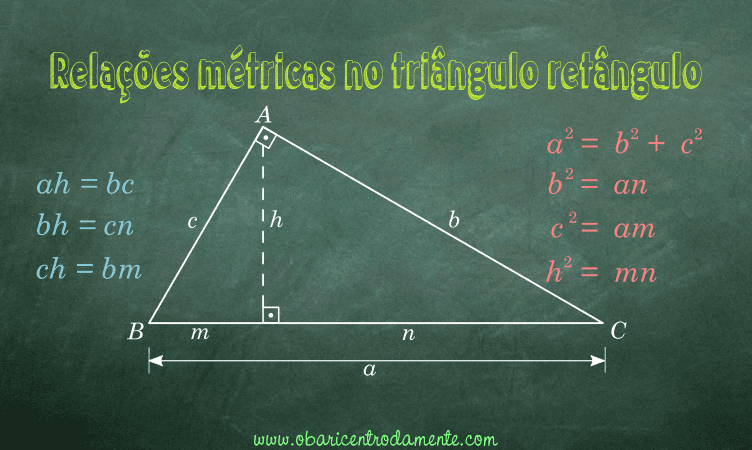 ETAPA 1 – ACESSO ao Google Meet, (https://bit.ly/acessomeet).# Videoaula complementar: https://bit.ly/a12geometriaplanaXII# Relações métricas no triangulo retângulo # Acompanhar a correção das atividades # Teoria da apostila SAS – p. 30 a 32Caso você não consiga acessar a aula pelo google meet,  comunique-se com a coordenação. DEPOIS,  - assista à videoaula complementar - leia a teoria da apostila SAS -fique atento às mensagens que seu professor enviará para o grupo de whatsapp- realize a etapa 2ETAPA 2 – ATIVIDADE DE SALA PARA ENVIOResolva as questões: 5, 6, 7 e 8 (atividades propostas), p. 78*Envie foto das atividades resolvidas para FLAY NUNES MORAES. Escreva a matéria, seu nome e seu número em cada página.ATIVIDADE PARA CASA (Uso da Plataforma SAS)TAREFA ONLINE - Matemática 2 · Capítulo 12: Geometria Plana XII – Relações métricas no triângulo retângulo.Responder até: 02/07/2020 – quinta-feira ►6ª AULA:    18:00’  - 18:55’   –  QUÍMICA 1   – PROFESSOR RENATO DUARTE  FRENTE 3 - CAPÍTULO 11 – LIGAÇÃO COVALENTE DATIVAPasso 1 – Acessar o link do Google Meet para a aula online. Link disponibilizado no momento da aula.  Caso você não consiga estar online conosco, comunique-se com a coordenação e realize os passos seguintes. Passo 2 – (COMPLEMENTAR) Assistir o vídeo SAS ao Vivo – disponível em: https://youtu.be/rftuABhGs5UPasso 3 – É muito importante que você faça muitos exercícios do conteúdo aprendido para treinar seus conhecimentos. Desse modo, faça as atividades para sala da página 54 e 55.*Envie foto da atividade realizada  para FLY NUNES MORAES. Escreva a matéria, seu nome e seu número em cada página.Passo 4 – Ao final da aula, enviarei a correção com a resolução das atividades de sala.Tarefa de casa: Atividades propostas – páginas 55 e 56 – Questões pares.                         Você fez um bom trabalho hoje. Parabéns! 